		TROOP 6114 PRESENTS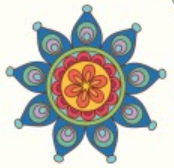 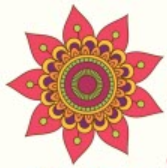 DAY OF THE DEAD CELEBRATION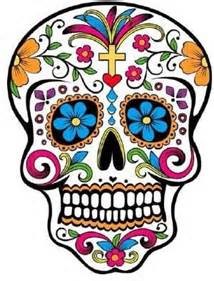 Contact gstroop6114@gmail.com to reserve your spot!Take Action Project- Please help our troop collect socks for those in need. Each girl that brings in 2 pair (or more) will receive a patch for our Day of the Dead event.DATE:                          Saturday, October 21st                          Saturday, October 21st                          Saturday, October 21st                          Saturday, October 21stTIME:                                 12:00-2:00pm                                 12:00-2:00pm                                 12:00-2:00pm                                 12:00-2:00pmPLACE:PLACE:PLACE:            San Diego Girl Scouts – Balboa Property            San Diego Girl Scouts – Balboa Property                                        Florence Burnham Hall                                                        Florence Burnham Hall                                                        Florence Burnham Hall                                                        Florence Burnham Hall                COST:COST:                    $15 per girl. All ages welcome                                        *patch not included*                    $15 per girl. All ages welcome                                        *patch not included*                    $15 per girl. All ages welcome                                        *patch not included*